В целях определения местоположения границ образуемых и изменяемых земельных участков, с учетом протокола общественных обсуждений и заключения о результатах общественных обсуждений, в соответствии с Градостроительным кодексом Российской Федерации, постановлением Правительства Российской Федерации от 19.11.2014 № 1221 «Об утверждении Правил присвоения, изменения и аннулирования адресов», решением Совета депутатов города Новосибирска от 24.05.2017 № 411 «О Порядке подготовки документации по планировке территории и признании утратившими силу отдельных решений Совета депутатов города Новосибирска», постановлениями мэрии города Новосибирска от 06.02.2017 № 516 «О проекте планировки территории, ограниченной Советским шоссе, полосой отвода железной дороги, береговой полосой реки Оби и границей города Новосибирска, в Кировском районе», от 14.11.2018 № 4089 «О подготовке проекта межевания территории квартала 090.01.06.01 в границах проекта планировки территории, ограниченной Советским шоссе, полосой отвода железной дороги, береговой полосой реки Оби и границей города Новосибирска, в Кировском районе» (в редакции постановления мэрии города Новосибирска от 07.12.2018 № 4385), руководствуясь Уставом города Новосибирска, ПОСТАНОВЛЯЮ:1. Утвердить проект межевания территории квартала 090.01.06.01 в границах проекта планировки территории, ограниченной Советским шоссе, полосой отвода железной дороги, береговой полосой реки Оби и границей города Новосибирска, в Кировском районе (приложение).2. Присвоить адреса образуемым земельным участкам согласно приложению 1 к проекту межевания территории квартала 090.01.06.01 в границах проекта планировки территории, ограниченной Советским шоссе, полосой отвода железной дороги, береговой полосой реки Оби и границей города Новосибирска, в Кировском районе.3. Признать утратившим силу постановление мэрии города Новосибирска от 11.09.2017 № 4234 «О проекте межевания территории квартала 090.01.06.01 в границах проекта планировки территории, ограниченной Советским шоссе, полосой отвода железной дороги, береговой полосой реки Оби и границей города Новосибирска, в Кировском районе».4. Департаменту строительства и архитектуры мэрии города Новосибирска разместить постановление на официальном сайте города Новосибирска в информационно-телекоммуникационной сети «Интернет».5. Департаменту информационной политики мэрии города Новосибирска в течение семи дней со дня издания постановления обеспечить опубликование постановления.6. Контроль за исполнением постановления возложить на заместителя мэра города Новосибирска – начальника департамента строительства и архитектуры мэрии города Новосибирска.Кухарева2275050ГУАиГПриложение к постановлению мэриигорода Новосибирскаот 01.04.2019 № 1150ПРОЕКТмежевания территории квартала 090.01.06.01 в границах проектапланировки территории, ограниченной Советским шоссе,полосой отвода железной дороги, береговой полосойреки Оби и  границей города Новосибирска,в Кировском районе1. Текстовая часть проекта межевания территории:1.1. Сведения об образуемых земельных участках (приложение 1).1.2. Сведения о границах территории, в отношении которой утвержден проект межевания (приложение 2).2. Чертеж межевания территории (приложение 3).____________Приложение 1к проекту межевания территории квартала 090.01.06.01 в границах проекта планировки территории, ограниченной Советским шоссе, полосой отвода железной дороги, береговой полосой реки Оби и границей города Новосибирска, в Кировском районеСВЕДЕНИЯоб образуемых земельных участках____________Приложение 2к проекту межевания территории квартала 090.01.06.01 в границах проекта планировки территории, ограниченной Советским шоссе, полосой отвода железной дороги, береговой полосой реки Оби и границей города Новосибирска, в Кировском районеСВЕДЕНИЯо границах территории, в отношении которой утвержден проект межевания____________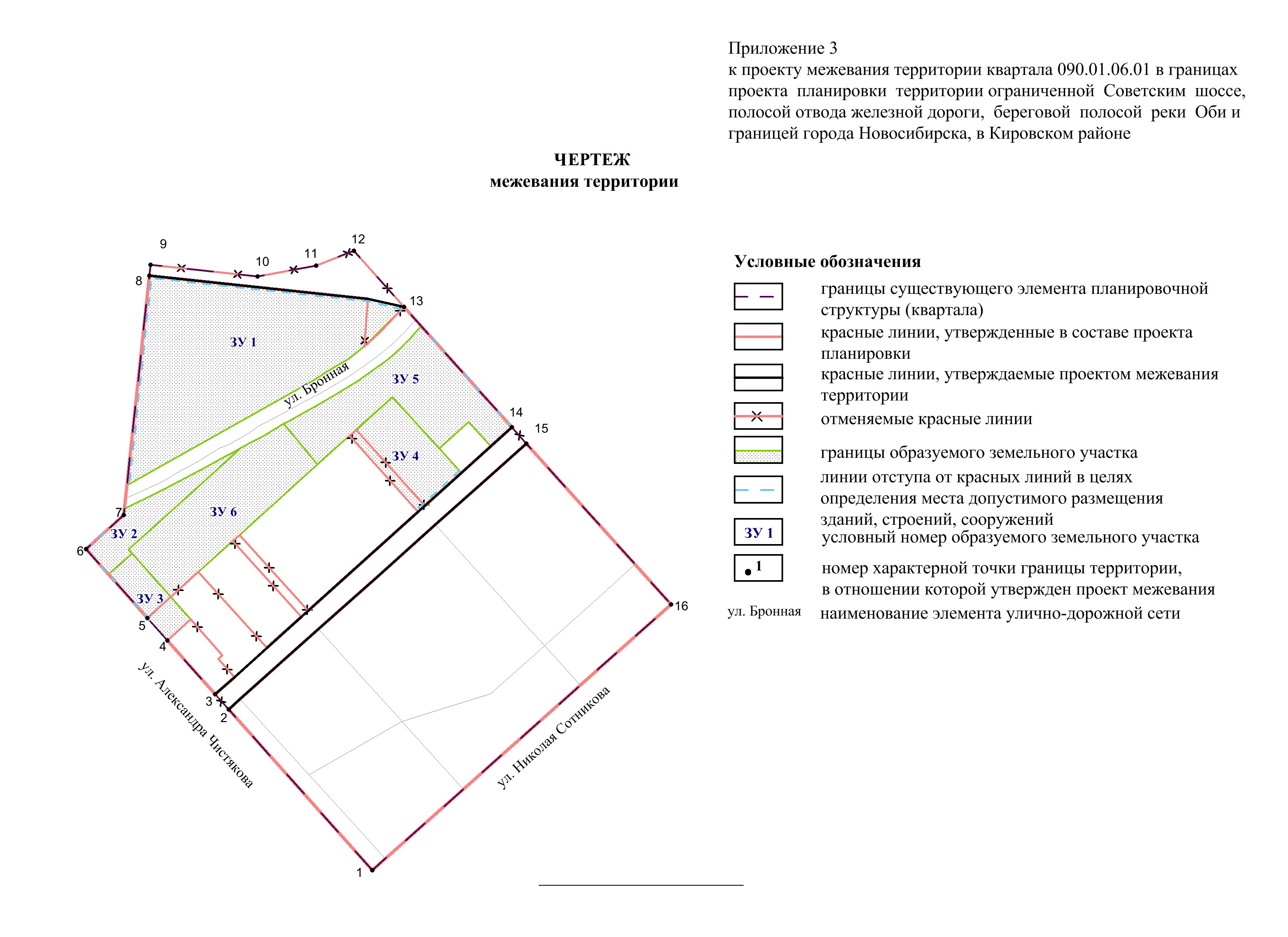 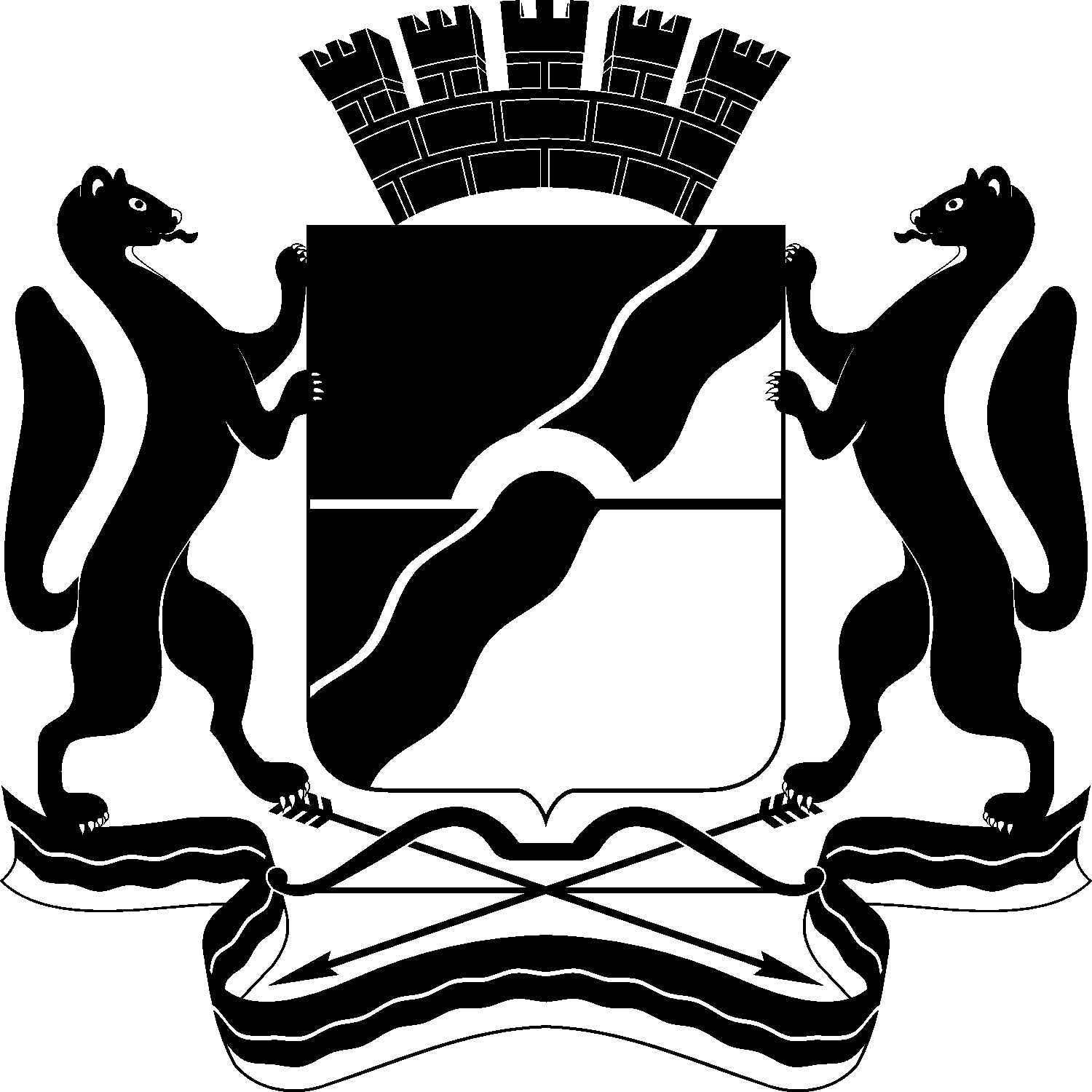 МЭРИЯ ГОРОДА НОВОСИБИРСКАПОСТАНОВЛЕНИЕОт  	  01.04.2019		№       1150   	О проекте межевания территории квартала 090.01.06.01 в границах проекта планировки территории, ограниченной Советским шоссе, полосой отвода железной дороги, береговой полосой реки Оби и границей города Новосибирска, в Кировском районеИсполняющий обязанностимэра города НовосибирскаГ. П. ЗахаровУсловный номер земельного участка на чертеже межевания территорииУчетныйномеркадастрового кварталаВид разрешенного использованияобразуемого земельного участкав соответствии с проектом планировки территорииПлощадь образуемого земельного участка, гаАдрес земельного участкаВозможный способ образования земельного участка123456ЗУ 154:35:053185Спорт - объекты для размещения спортивных клубов, спортивных залов, бассейнов; объекты для устройства площадок для занятия спортом и физкультурой, в том числе водным; спортивно-зрелищные сооружения с трибунами более 500 зрителей; объекты для размещения конноспортивных клубов; спортивные базы и лагеря 5,5635Российская Федерация, Новосибирская область, городской округ город Новосибирск, город Новосибирск, ул. Бронная, з/у 19Образование из земель, государственная собственность на которые не разграниченаЗУ 254:35:053180,54:35:053595Коммунальное обслуживание - котельные, водопроводы, линии электропередачи, трансформаторные подстанции, распределительные пункты0,7001Российская Федерация, Новосибирская область, городской округ город Новосибирск, город Новосибирск, ул. Бронная, з/у 20аОбразование из земель, государственная собственность на которые не разграниченаЗУ 354:35:053180,54:35:053595Здравоохранение - объекты для оказания гражданам медицинской помощи 0,5145Российская Федерация, Новосибирская область, городской округ город Новосибирск, город Новосибирск, ул. Александра Чистякова, з/у 7аОбразование из земель, государственная собственность на которые не разграниченаЗУ 454:35:053180Дошкольное, начальное и среднее общее образование - детские ясли; детские сады; школы; лицеи;  гимназии; художественные школы; музыкальные школы; образовательные кружки; объекты иных организаций, осуществляющих деятельность по воспитанию, образованию и просвещению1,1001Российская Федерация, Новосибирская область, городской округ город Новосибирск, город Новосибирск, ул. Виктора Шевелева, з/у  29Перераспределение земельного участка с кадастровым номером 54:35:053180:8 с землями, государственная собственность на которые не разграниченаЗУ 554:35:053180Многоэтажная жилая застройка (высотная застройка) - многоквартирные многоэтажные дома подземные гаражи; автостоянки; объекты обслуживания жилой застройки во встроенных, пристроенных и встроенно-пристроенных помещениях многоквартирного многоэтажного дома в отдельных помещениях многоквартирного многоэтажного дома2,2488Российская Федерация, Новосибирская область, городской округ город Новосибирск, город Новосибирск, ул. Бронная, з/у 22Образование из земель, государственная собственность на которые не разграниченаЗУ 654:35:053180Многоэтажная жилая застройка (высотная застройка) - многоквартирные многоэтажные дома; подземные гаражи; автостоянки; объекты обслуживания жилой застройки во встроенных, пристроенных и встроенно-пристроенных помещениях многоквартирного многоэтажного дома в отдельных помещениях многоквартирного многоэтажного дома; магазины – объекты для продажи товаров, торговая площадь которых составляет до 5000 кв. метров2,3000Российская Федерация, Новосибирская область, городской округ город Новосибирск, город Новосибирск, ул. Бронная, з/у 20Образование из земель, государственная собственность на которые не разграничена№ точкиКоординатыКоординаты№ точкиXY1231478292.344200997.692478513.844200804.493478534.444200786.494478608.594200721.805478639.324200695.006478733.914200612.477478780.054200664.498479105.784200702.689479120.494200704.4010479103.294200850.2511479117.094200930.3112479136.574200981.3813479059.384201049.0914478894.074201194.4115478871.764201213.9916478650.174201408.65